IMEGO	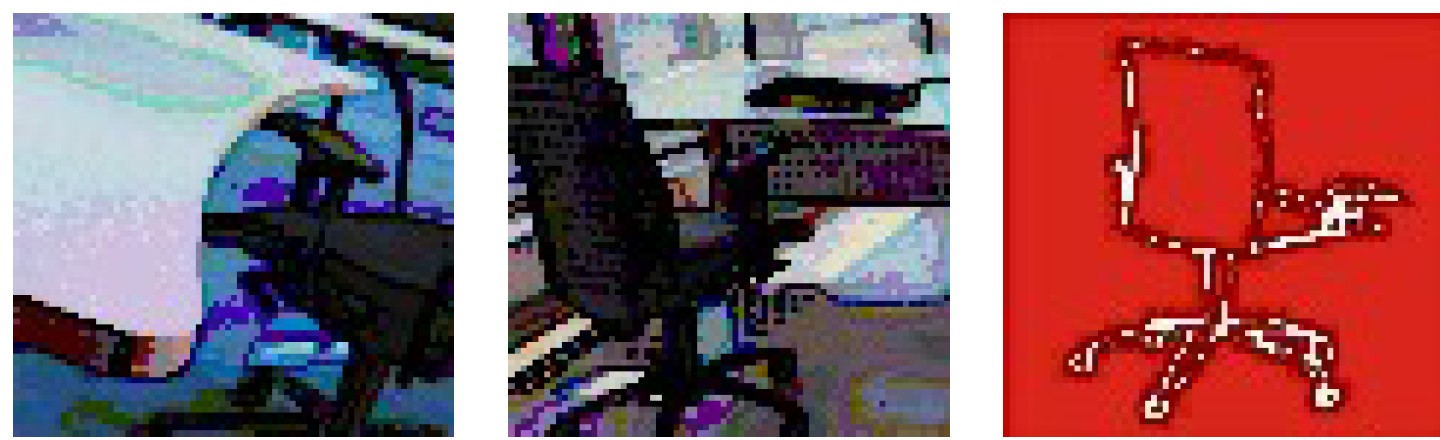 www.imego.czDodavatel:!MEGO s.r.o.Husova tř . 1821/4370 01 České BudějoviceczIČO : 25186728 DIČ: CZ25186728Mobil:  +420 777 300 712e-mail : prochazka@im ego.czZakazkaHL/2023/648Střední průmyslová škola stavební, České Budějovice,  Resslova 2Resslova 1579/237004 české Budějovice 3131HL1230000648OdběratelStřední průmyslová škola stavební, České Budějovice, Resslova 2Resslova 1579/2370 04 České Budějovice 3czIČO : 60076089Zakázka:Datum vystavení: Splatnost (dnu) : Nabídku poptal: Referent:Způsob odběru: Způsob dopravy: Způsob platby:HL/2023/64818.10.202314Lenka KlabouchováIng. Luboš Procházka externíDopravu zajišťuje !MEGO Bankovním převodemZboží	Množství	Netto/MJ	Netto	Brutto#001 FLEXi 1104 pracovní židle se synchronní mechanikou STl, sedák	6,00 ks Era A2051 šedá/záda Omega 474 černá síť, posuv sedáku, lumbál,područky  87(3F),  kříž černý, kolečka  měkká  <I> 6cmSleva z položky:	7,00  o/o	Před slevou:#002 FLEXi 1104 pracovní židle se synchronní mechanikou STl, sedák	1,00 ks Era A2049 modrá/záda Omega 474 černá síť, posuv sedáku,  lumbál,područky  87(3F),  kříž černý, kolečka  měkká  <I> 6cmSleva z položky:	7,00  o/o	Před slevou:#003 FLEXI měkká podložka pro lumbální nastavení	7,00ksSleva z položky:	7,00  o/o	Před slevou:#004 FLOPE pracovní židle, synchronní mechanika ZEP, Bondai 4011	5,00ks (BN14) červená, posuv sedáku, černý kříž, kolečka měkká 0  6cm,nosnost 120kgSleva z položky:	7,00  o/o	Před slevou:#005 loketní opěrky BR 06-N, výškově stavitelné,   měkká polyuretanová	1,00 pár dotyková  plocha,  lakovaný  držák (lF)Sleva z položky:	7,00  o/o	Před slevou:Daň%7 942,20	47 653,20	57 660, 37  Kč8 540,00	51 240,00	Kč7 942,20	7 942,20	9  610,06   Kč8 540,00	8 540,00	Kč372,00	2 604,00	3 150,84   Kč400,00	2 800,00	Kč3 950,64	19 753,20	23 901,37   Kč4 248,00	21 240,00	Kč548,70	548,70	663,93  Kč590,00	590,00	KčNetto	DPH	BruttoZákladní sazba DPH - 21 %Celkem:Celková poskytnutá sleva:21	78 501,30	16 485,27	94 986,57   Kč78 501,30	16 485,27	94 986,57  Kč5 908,70   KčDatum : Vystavil:Tento doklad byl vystaven ERP systémem K2Firma zapsána Obchodním soudem v Českých Budějovicích,	spisová značka C8362	Strana: 1/1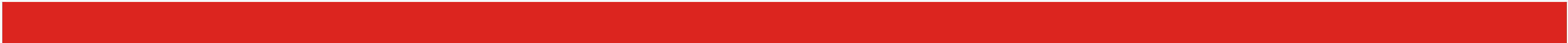 